T.C. SAKARYA UYGULAMALI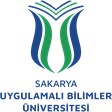 BİLİMLERÜNİVERSİTESİ TURİZM FAKÜLTESİİŞ SÜREÇLERİ4) İDARİ PERSONEL NAKLEN GEÇİŞ İŞLEMLERİİDARİ PERSONEL NAKLEN GEÇİŞ İŞLEMİNİ BAŞLATNaklen Geçiş Yapmak İsteyen Personel Fakülte Dekanlığına Dilekçe İle Başvurur.Fakülte Sekreteri Fakültenin Kadro ve İhtiyaç Durumunu Değerlendirir.Talep Uygun Mu?HAYIRİlgilinin Talebi Reddedilir.EVETFakülte Sekreteri Talebi Fakülte Dekanının Onayına Sunar.Talep Dekanlıkça Uygun Mu?HAYIRİlgilinin Talebi Reddedilir.EVETDekanlık Rektörlüğe İlgilinin Talebini Uygun Görüş Bildirerek GönderirTalep Rektörlükçe Uygun mu?HAYIRİlgilinin Talebi Reddedilir.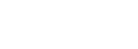 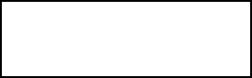 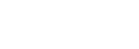 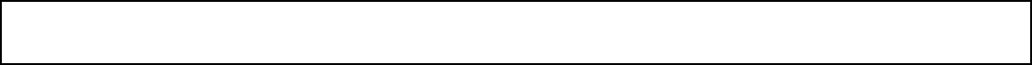 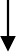 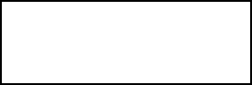 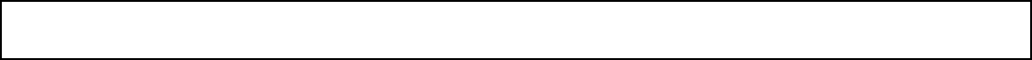 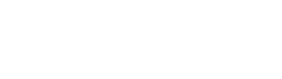 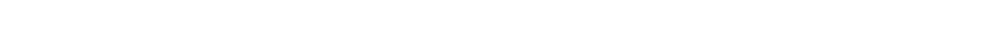 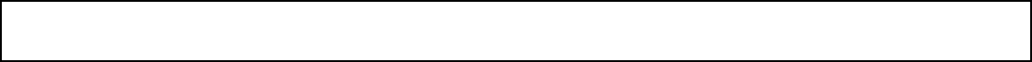 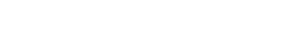 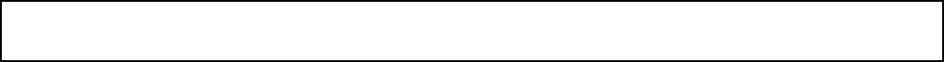 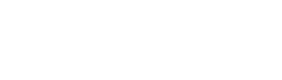 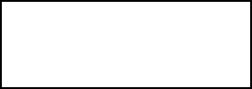 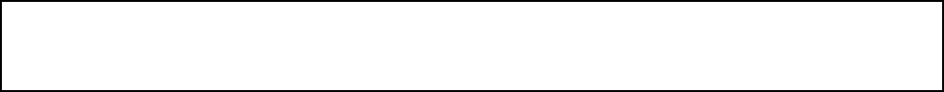 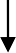 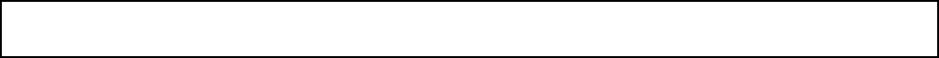 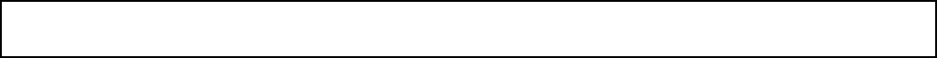 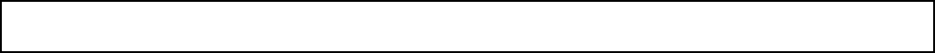 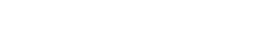 EVETRektörlük İlgilinin Çalıştığı Birimden Muvafakatını İster.İlgilinin Muvafakat Yazısı Gelince Rektörlük Makamınca Fakülteye Ataması yapılır.Fakülte Dekanlığı İlgiliye Atama Kararnamesini Tebliğ Eder.Fakülte Kişinin Başlama Yazısını Rektörlüğe Gönderir.Kişi Fakültenin İlgili Biriminde Göreve BaşlarİŞLEM SONUSÜREÇ ADIİdari Personel Naklen Geçiş Süreciİdari Personel Naklen Geçiş Süreciİdari Personel Naklen Geçiş SüreciSÜREÇ NO4TARİH01.01.2024SÜRECİN SORUMLUSUFakülte Sekreteri, DekanFakülte Sekreteri, DekanFakülte Sekreteri, DekanSÜREÇ ORGANİZASYON İLİŞKİSİFakülte Dekanlığı, Fakülte Sekreterliği, Personel İşleri, RektörlükFakülte Dekanlığı, Fakülte Sekreterliği, Personel İşleri, RektörlükFakülte Dekanlığı, Fakülte Sekreterliği, Personel İşleri, RektörlükÜST SÜRECİYönetim İşletişim SüreciYönetim İşletişim SüreciYönetim İşletişim SüreciSÜRECİN AMACIİdari Personelin İhtiyacının Karşılanmasıİdari Personelin İhtiyacının Karşılanmasıİdari Personelin İhtiyacının KarşılanmasıSÜRECİN SINIRLARIGeçiş Yapmak isteyen Personelin Fakülte Dekanlığına Dilekçe  Vermesi İle başlar, Rektörlüğün İdari Personeli Ataması ve İlgilinin Göreve başlaması ile Sonlanır.Geçiş Yapmak isteyen Personelin Fakülte Dekanlığına Dilekçe  Vermesi İle başlar, Rektörlüğün İdari Personeli Ataması ve İlgilinin Göreve başlaması ile Sonlanır.Geçiş Yapmak isteyen Personelin Fakülte Dekanlığına Dilekçe  Vermesi İle başlar, Rektörlüğün İdari Personeli Ataması ve İlgilinin Göreve başlaması ile Sonlanır.SÜREÇ ADIMLARINaklen Geçiş Yapmak İsteyen Personel, Fakülte Dekanlığı'na Dilekçe ile Başvurur.Fakülte Sekreteri Fakültenin Kadrova İhtiyaç Durumunu Değerlendirir. Uygunsa İlgilinin Naklen Geçiş Talebini Alır. Fakülte Dekanına Sunar.Fakülte Dekanı Uygun Görürse İlgilinin Talebini Bir Üst Yazı İle Rektörlük Makamına Gönderir.Rektörlük Talebi Uygun Görürse İlgilinin Çalıştığı Kurumdan Muvafakatını İster.Muvafakat Yazısı Gelince Fakülte Dekanlığı'na Rektörlük Makamınca Ataması Yapılır.Fakülte Dekanlığı İlgiliye Atamasını Tebliğ Eder.Fakülte İlgili Kişinin Başlama Yazısını Rektörlüğe Gönderir.İlgili Kişi Fakültenin İlgili Biriminde Göreve Başlar.Naklen Geçiş Yapmak İsteyen Personel, Fakülte Dekanlığı'na Dilekçe ile Başvurur.Fakülte Sekreteri Fakültenin Kadrova İhtiyaç Durumunu Değerlendirir. Uygunsa İlgilinin Naklen Geçiş Talebini Alır. Fakülte Dekanına Sunar.Fakülte Dekanı Uygun Görürse İlgilinin Talebini Bir Üst Yazı İle Rektörlük Makamına Gönderir.Rektörlük Talebi Uygun Görürse İlgilinin Çalıştığı Kurumdan Muvafakatını İster.Muvafakat Yazısı Gelince Fakülte Dekanlığı'na Rektörlük Makamınca Ataması Yapılır.Fakülte Dekanlığı İlgiliye Atamasını Tebliğ Eder.Fakülte İlgili Kişinin Başlama Yazısını Rektörlüğe Gönderir.İlgili Kişi Fakültenin İlgili Biriminde Göreve Başlar.Naklen Geçiş Yapmak İsteyen Personel, Fakülte Dekanlığı'na Dilekçe ile Başvurur.Fakülte Sekreteri Fakültenin Kadrova İhtiyaç Durumunu Değerlendirir. Uygunsa İlgilinin Naklen Geçiş Talebini Alır. Fakülte Dekanına Sunar.Fakülte Dekanı Uygun Görürse İlgilinin Talebini Bir Üst Yazı İle Rektörlük Makamına Gönderir.Rektörlük Talebi Uygun Görürse İlgilinin Çalıştığı Kurumdan Muvafakatını İster.Muvafakat Yazısı Gelince Fakülte Dekanlığı'na Rektörlük Makamınca Ataması Yapılır.Fakülte Dekanlığı İlgiliye Atamasını Tebliğ Eder.Fakülte İlgili Kişinin Başlama Yazısını Rektörlüğe Gönderir.İlgili Kişi Fakültenin İlgili Biriminde Göreve Başlar.SÜREÇ PERFORMANS GÖSTERGELERİPerformans GöstergesiPerformans GöstergesiPerformans GöstergesiSÜREÇ PERFORMANS GÖSTERGELERİNaklen Geçiş Yapan İdari Personel SayısıNaklen Geçiş Yapan İdari Personel SayısıNaklen Geçiş Yapan İdari Personel Sayısı